№ ___                        от «___» сентября  2017 г.                          с. Садовое«О порядке проведения общественных обсуждений проекта муниципальной программы формирования комфортной городской среды на территории Садовского СМО РК  на  2018 - 2022 годаВ соответствии с постановлением правительства Российской Федерации от 10 февраля 2017 года № 169 «Об утверждении Правил предоставления и распределения субсидий из федерального бюджета бюджетам субъектов Российской Федерации на поддержку государственных программ субъектов Российской Федерации и муниципальных программ формирования комфортной городской среды», со статьей 179 Бюджетного кодекса Российской Федерации, администрация Садовского СМО РК:ПОСТАНОВЛЯЮ:1. Утвердить прилагаемый порядок проведения общественных обсуждений проекта муниципальной программы «Формирования комфортной городской среды на территории сельского поселения Садовского СМО РК  с 2018 по 2022 год. 2. Настоящее постановление вступает в силу со дня его подписания и подлежит размещению на официальном сайте Администрации Садовского СМО РК.	3.Контроль над исполнением данного постановления оставляю за собой. Глава Садовского СМО РКГлава администрации Садовского СМО РК                                                         Панченко Ю.С.  Приложение к Постановлению №_ от ________2017г.ПОРЯДОК проведения общественных обсуждений проекта муниципальной программы формирование комфортной городской среды на территории сельского поселения Садовского СМО РК с 2018 по 2022 год.1. Настоящий Порядок устанавливает процедуру проведения общественного обсуждения проекта муниципальной программы формирование комфортной городской среды на территории Садовского СМО РК с 2018 по 2022 год (далее - общественное обсуждение). 2. Для целей настоящего Порядка под общественным обсуждением понимается участие населения в осуществлении местного самоуправления на территории Садовского СМО РК  в форме участия в процессе разработки проекта муниципального правового акта - муниципальной программы формирование современной городской среды на территории Садовского СМО РК  на 2018 - 2022 года. 3. Общественное обсуждение проекта муниципальной программы формирование современной городской среды на территории Садовского СМО РК с 2018 по 2022 год (далее – проект муниципальной программы) проводится в целях: а) информирования населения Садовского СМО РК о разработанном проекте муниципальной программы; б) выявления и учета общественного мнения по теме, вопросам и проблемам, на решение которых будет направлен проект муниципальной программы; в) оценки предложений заинтересованных лиц. 4. В целях организации общественного обсуждения проекта муниципальной программы, оценки предложений заинтересованных лиц к проекту программы, поступивших в рамках общественного обсуждения, контроля и координации реализации муниципальной программы создается общественная муниципальная комиссия по обеспечению реализации муниципальной программы формирования комфортной городской среды (далее общественная муниципальная комиссия) из числа представителей органов местного самоуправления Садовского СМО РК, политических партий и движений, общественных организаций, иных лиц. Состав и положение о работе общественной муниципальной комиссии утверждается постановлением Администрацией Садовского СМО РК.5. Для проведения общественного обсуждения общественная муниципальная комиссия размещает не позднее, чем за 1 день до начала проведения общественных обсуждений на официальном сайте Администрации Садовского СМО РК  (далее – официальный сайт): 5.1. текст проекта муниципальной программы, вынесенный на общественное обсуждение; 5.2. информацию о сроках общественного обсуждения проекта муниципальной программы; 5.3. информацию о сроке приема предложений по проекту муниципальной программы и способах их предоставления; 5.4. контактный телефон (телефоны), электронный и почтовый адреса ответственных лиц, осуществляющих прием и обобщение предложений по проекту муниципальной программы. 6. Общественное обсуждение проекта муниципальной программы проводится в течение 30 календарных дней со дня размещения на официальном сайте информации, указанной в пункте 5 настоящего Порядка. 7. Предложения направляются в общественную муниципальную комиссию в письменном виде путем заполнения формы согласно приложению 1 к настоящему Порядку и направления ее на бумажном носителе либо в форме электронного документа по адресу, указанному в информации о проведении общественных обсуждений. По желанию гражданина, внесшего предложение к проекту муниципальной программы, им может быть представлено также письменное обоснование соответствующего предложения. 8. Общественная муниципальная комиссия еженедельно размещает на официальном сайте отчет о ходе обсуждения проекта муниципальной программы, количестве поступивших предложений о благоустройстве дворовых территорий. 9. Общественная муниципальная комиссия осуществляет оценку предложений заинтересованных лиц к проекту муниципальной программы на заседаниях комиссии. Результаты оценки предложений заинтересованных лиц отражаются в протоколах заседаний комиссии. 10. Не подлежат рассмотрению предложения: а) в которых не указаны фамилия, имя, отчество (последнее - при наличии) участника общественного обсуждения проекта муниципальной программы; б) неподдающиеся прочтению; в) экстремистской направленности; г) содержащие нецензурные либо оскорбительные выражения; д) поступившие по истечении установленного срока проведения общественного обсуждения проекта муниципальной программы. 11. Не позднее 7 рабочих дней после истечения срока общественного обсуждения проекта муниципальной программы, указанного в пункте 6 настоящего Порядка, общественной муниципальной комиссией оформляется итоговый протокол проведения общественного обсуждения проекта муниципальной программы (далее - итоговый протокол) по форме согласно приложению 2 к настоящему Порядку.         Итоговый протокол подписывается председателем общественной муниципальной комиссии или лицом, его замещающим и секретарем. В итоговом протоколе указывается содержание всех поступивших в ходе общественных обсуждений предложений участников общественного обсуждения, а также результаты рассмотрения указанных предложений и рекомендации по изменению проекта муниципальной программы. 12. Итоговый протокол в течение 1 дня после его подписания направляется в  Администрацию Садовского СМО РК, являющийся разработчиком проекта муниципальной программы, а также размещается на официальном сайте. 13. Администрация Садовского СМО РК  дорабатывает проект муниципальной программы с учетом предложений, содержащихся в итоговом протоколе, в течение 2 рабочих дней со дня его поступления и размещает доработанный проект муниципальной программы на официальном сайте. Приложение 1                                                                                     к Порядку проведения общественных обсуждений проекта муниципальной программы формирования комфортной городской среды на территории                 сельского поселения «Село Кудиново»Форма предложений к проекту муниципальной программы формирования комфортной городской среды на территории сельского поселения «Село Кудиново»В общественную муниципальную комиссию по обеспечению реализации муниципальной программы формирования комфортной городской среды на территории сельского  поселения «Село Кудиново» от ______________________________ , адрес, телефон, адрес электронной _________________________________почты, лица, внесшего предложение Предложения к проекту муниципальной программы формирования комфортной городской среды на территории сельского поселения «Село Кудиново» Дата __________________                                           Подпись ______________Приложение 2 к Порядку проведения общественных обсуждений проекта муниципальной программы формирования комфортной городской среды на территории сельского поселения  «Село Кудиново»Форма итогового протокола о результатах общественного обсуждения проекта муниципальной программы формирования комфортной городской среды на территории сельского поселения  «Село Кудиново»Итоговый протокол о результатах общественного обсуждения проекта муниципальной программы формирования комфортной городской среды на территории сельского поселения  «Село Кудиново»С. Кудиново                                                          «____» ____________ 2017 год           В период с «___» _________ 2017 года по «___» _________ 2017 года в муниципальную общественную комиссию по обеспечению реализации муниципальной программы формирования комфортной городской среды на территории сельского поселения «Село Кудиново» поступили и рассмотрены следующие предложения к проекту муниципальной программы «Формирование комфортной городской среды на территории сельского поселения «Село Кудиново» с 2018 по 2022 год»: Председатель комиссии _____________ Секретарь комиссии ______________САДОВСК СЕЛАНЭСАРПИНСК РАЙОНАХАЛЬМГ ТАНГЧИН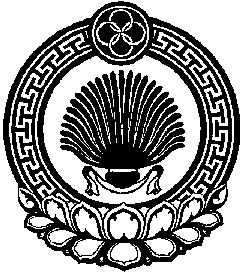 ПОСТАНОВЛЕНИЕ ГЛАВЫ АДМИНИСТРАЦИИ САДОВСКОГО СЕЛЬСКОГОМУНИЦИПАЛЬНОГО ОБРАЗОВАНИЯ№ п/п Текст (часть текста) проекта документа в отношении которого вносится предложениеТекст предложенияТекст (часть текста) проекта с учетом вносимых предложенийПримечание№ п/пФИО лица, внесшего предложениеСодержание предложенияИнформация о принятии/отклонении предложенияПричины отклонения предложения-----